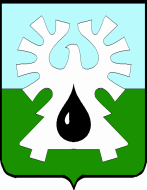                                      
МУНИЦИПАЛЬНОЕ ОБРАЗОВАНИЕ ГОРОД УРАЙХАНТЫ-МАНСИЙСКИЙ АВТОНОМНЫЙ ОКРУГ - ЮГРА      ДУМА ГОРОДА УРАЙ     РЕШЕНИЕот 22 ноября 2018 года                                                            	  	            № 73 О награждении Благодарственным письмом Думы города УрайРассмотрев материалы, представленные для награждения Благодарственным письмом Думы города Урай, в соответствии с Положением о наградах и почетных званиях города Урай, принятым  решением Думы города Урай от 24 мая 2012 года № 53, Дума города Урай решила:1. Наградить Благодарственным письмом Думы города Урай: 1) за высокие достижения в профессиональной деятельности и  в связи с 15-летием кадетского корпуса муниципального бюджетного общеобразовательного учреждения средняя общеобразовательная школа №5 Лисину Викторию Геннадьевну, педагога – организатора муниципального бюджетного общеобразовательного учреждения средняя общеобразовательная школа №5,Петрова Сергея Анатольевича, воспитателя муниципального бюджетного общеобразовательного учреждения средняя общеобразовательная школа №5,Рудь Ларису Ивановну, заместителя директора по гражданско-патриотическому воспитанию муниципального бюджетного общеобразовательного учреждения средняя общеобразовательная школа №5,Тютенькову Надежду Михайловну, учителя внеурочной деятельности муниципального бюджетного общеобразовательного учреждения средняя общеобразовательная школа №5,2) за высокие достижения в профессиональной деятельности и  в связи с Днем образования Ханты-Мансийского автономного округа-Югры Бадретдинову Альфию Ганисламовну, медицинскую сестру специализированного отделения специально-медицинского обслуживания на дому граждан пожилого возраста и инвалидов бюджетного учреждения Ханты-Мансийского автономного округа – Югры «Урайский комплексный центр социального обслуживания населения»,        3) за помощь в социальной адаптации инвалидов и в связи с 30 - летием Урайской городской организации общероссийской общественной организации «Всероссийское общество инвалидов» и Международным днем инвалидов             Дубкову Наталью Витальевну, члена правления Урайской городской организации общероссийской общественной организации «Всероссийское общество инвалидов».2. Опубликовать настоящее решение в газете «Знамя».Председатель Думы города Урай                                       Г.П. Александрова